           «Проще пареной репы»     (практические советы,    кулинарные советы)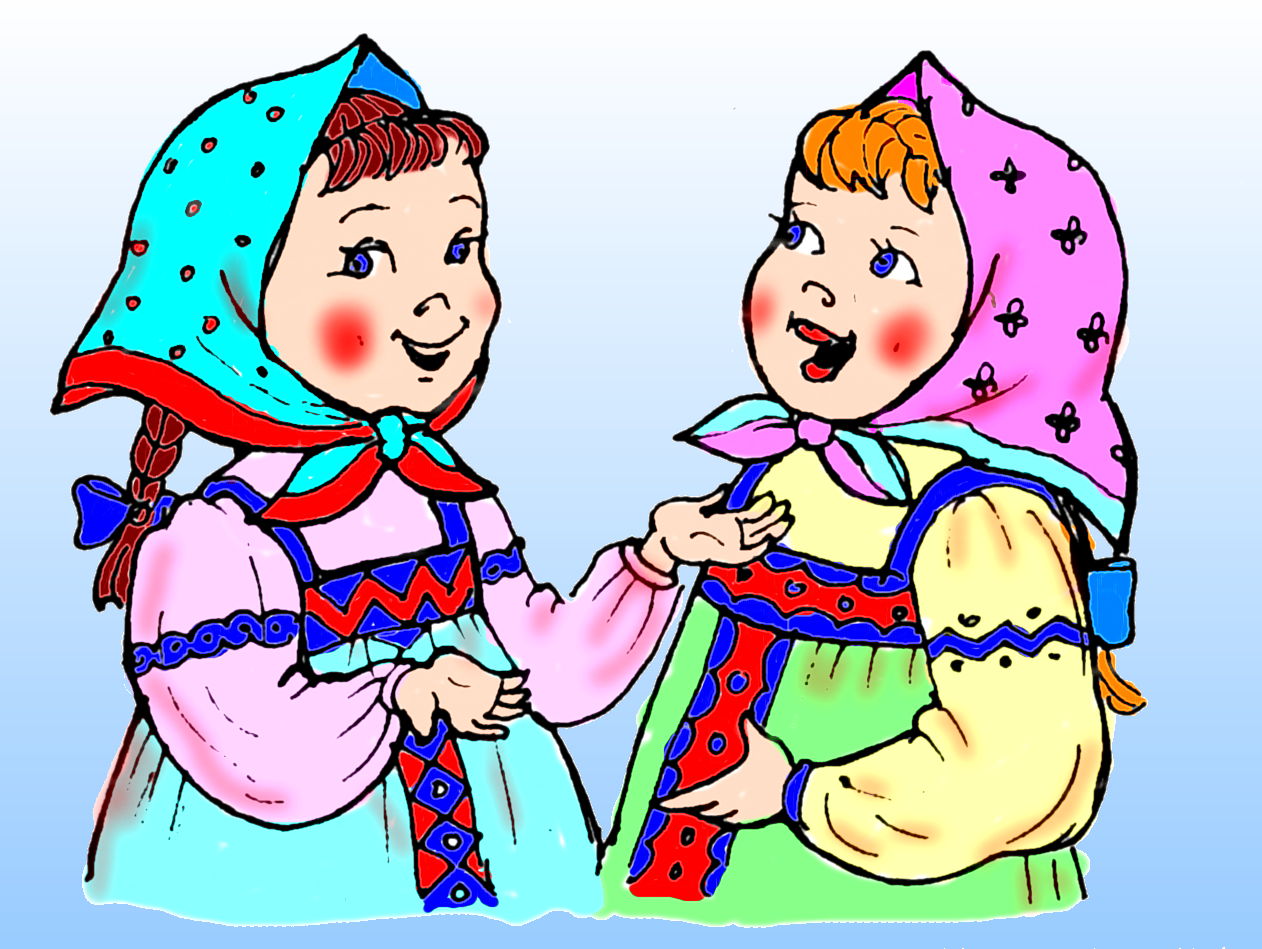 Хлеб и выпечка:*Тонко раскатанное тесто легче перенести на лист,  если тесто посыпать слегка мукой, навернуть на скалку, перенести на лист и развернуть.* Пироги долго не засыхают, если держать их в глиняной посуде, накрытой салфеткой.*Если пирог пригорел,  можно потереть обуглившиеся места обыкновенной мелкоячеистой металлической теркой.* Чтобы освежить черствый  хлеб, заверните на 5 минут, потом разверните и положите на 20 -25 минут в не очень горячую духовку.Овощи:* Слегка привядшие овощи  можно освежить, положив их на час – полтора в холодную воду с уксусом.*Лук, половина луковицы хорошо сохранится, если смазать место разреза жиром. *Чтобы глаза не щипало от лука, следует обмакнутьнож в холодную или набрать в рот воды.*Свекла и другие овощи, сваренные в «мундире», легче очистить, если после варки их немедленно облить холодной водой.